ACORDOS DA SESIÓN ORDINARIA REALIZADA  POLA  XUNTA  DE  GOBERNO LOCAL  EN DATA  CATRO  DE XANEIRO  DE 2016.PRESIDENTESr. D. Pablo Diego Moreda GilCONCELLEIROSDona Mª José Rodríguez Pérez Don José Camilo Casal García Don Manuel Pérez RiolaAUSENTES: SECRETARIA:Dona Ana Velo RuizINTERVENTOR:Don Jorge Manuel Vidal ZapateroNo salón de sesións da Casa Consistorial do Concello de Cedeira, ás doce horas e vintecinco minutos do día catro de xaneiro de dous mil dezaseis, reúnese a Xunta de Goberno Local co obxecto de realizar, en primeira convocatoria, sesión ordinaria baixo a presidencia do Sr. Alcalde-Presidente, e coa asistencia dos Sres./Sras. concelleiros/as que se relacionan  á marxe, actuando como Secretario o titular da Corporación dona Ana Velo Ruiz, que dá fe do acto.A Presidencia, tras comprobar nos termos expostos que se dá o quórum legalmente esixido polo artigo 113 do Regulamento de organizac10n, funcionamento e réxime xurídico das entidades locais, aprobado por Real decreto 2568/1986, para  a válida realización das sesións da Xunta de Goberno Local, declara aberta esta, pasándose ó estudio e exame dos asuntos incluídos na orde do día da convocatoria.1.- APROBACIÓN, SI PROCEDE, DA ACTA DE 21.12.2015De conformidade co preceptuado nos artigos 36 e 91 do R.O.F., a Presidencia pregunta se existe algunha obxección a acta da sesión realizada en data 21.12.2015 e ao non producirse ningunha, a Presidencia somete a votación ordinaria a súa aprobación, da que resulta  aprobada por unanimidade dos Sres./Sras. Concelleiros/as.2.- ANULACIÓN  DE RECIBOS  DE LIXO  INFORMES  Nº39.2015  E Nº 40.2015O Sr. Alcalde, sendo as 12:30 horas, auséntase do salón de sesións.2.1.- ANULACION DE RECIBOS DE LIXO INFORME Nº39.2015Acordos adoptados:PRIMEIRO. ESTIMAR a petición da interesada e ANULAR os seguintes recibos, por non ser correcto o suxeito pasivo:SEGUNDO. APROBAR as liquidacións que se sinalan a continuación. As liquidacións servirán tamén de notificación da alta inicial no padrón de residuos sólidos urbanos. A alta terá efectos ata que se produza a baixa definitiva no padrón respectivo, lago de que se acrediten as circunstancias que a provoquen.TERCEIRO. COMUNICAR estes acordos á Excma. Deputación Provincial da Coruña para o seu coñecemento e a tramitación oportunos.Sendo as 12:31 horas, o Sr. Alcalde reincorpórase ao salón de sesións.2.2.- ANULACION DE RECIBOS DE LIXO INFORME Nº40.2015Acordos Adoptados:PRIMEIRO. ESTIMAR a petición do interesado e ANULAR  os seguintes  recibos, por non ser correcto  o suxeito  pasivo:SEGUNDO. APROBAR a liquidación que se sinala a continuación. A liquidación servirá tamén de notificación da alta inicial no padrón de residuos sólidos urbanos. A alta  terá  efectos  ata  que  se  produza a baixa definitiva no padrón respectivo, lago de que se acrediten as circunstancias que a provoquen.TERCEIRO. COMUNICAR estes acordos á Excma. Deputación Provincial da Coruña para o seu coñecemento  e a  tramitación oportunos.3.- RECLAMACIÓN LIXO LOCAIS SEN ACTIVIDADE INFORME Nº 41.2015Acordos adoptados:PRIMEIRO.- ESTIMA-LAS reclamacións dos interesados e dar de baixa os seguintes rexistros do Padrón fiscal da Taxa pala Recollida de Residuos en tanto se manteñan as circunstancias de non devengo da taxaSEGUNDO.- ANULAR as seguintes recibos por non producirse o feito impoñible:TERCEIRO.- RECOÑECER O DEREITO Á DEVOLUCIÓN das cantidades correspondentes os recibos anulados  e que se atopen aboadas.CUARTO.- COMUNICAR estes acordos á Excma. Deputación Provincial da Coruña para o seu coñecemento e a tramitación oportunos.4.- APROBACIÓN PADRÓN DE ABOADOS CORRESPONDENTE Ó MES DE OUTUBRO DE 2015Acordos adoptados:1º) Seguir aplicando o mesmo criterio para o cálculo do copago das persoas usuarias do servizo de axuda no fogar en tanto non se adapte a ordenanza municipal reguladora do programa de axuda no fogar ao Decreto 99/2012, modificado polo Decreto 149/2013, do 5 de setembro polo que se define a carteira de servizos sociais para a promoción da autonomía persoal e a atención ás persoas en situación de dependencia e se determina o sistema de participación das persoas usuarias no financiamento do seu custo2º) A aprobación da lista de cobro do servizo correspondente ó mes de outubro de 2015 que se compón de 69 abrigados ó pagamento ascendendo a un total de 4.559,85  €2º) Que se continúe coa recadación das cantidades.5.- APROBACIÓN DA CERTIFICACIÓN Nºl (FINAL) DA OBRA ' ELIMINACIÓN DE BARREIRAS ARQUITECTÓNICAS EN PASOS DE PEÓNS-FASE 11'Acordos adoptados:1.- Aprobar a certificación núm. 1 (final) da obra "Eliminación de barrei ras arquitectónicas en pasos de peóns. Fase 11" e a factura Fe 158700 (FACe) polo importe de 6.791,34 euros, con cargo ao exercicio 2015.2.- Dar de baixa a economía prod ucida con respecto ao importe da adxud icación, que ascende a 872,47 euros, considerando a obra completa e finalizada.3.- Notificar este acordo á empresa adxudicataria e ao director da obra.4.- Dar traslado aos servizos municipais de Intervención e Tesourería; así como ao de Contratación.6.- ASUNTOS  VARIOS6.1- APROBACIÓN  DE FACTURASAcordos adoptados:PRIMEIRO.- Autorizar e dispoñer os gastos que se relacionan de seguido, e recoñecer e liquidar as abrigas correspondentes, xuntando nun so acto as tres fases de execución do gasto a que se retire o artigo 67.1.b) do Real Decreto 500/1990, de 20 de abril, prestar aprobación ás facturas e os xustificantes que se citan, ordear o pago e que pola Tesourería Municipal se proceda o seu pagamento e contabilización con cargo ás partidas orzamentarias que se indican e con cargo ao orzamento 2015 e conformidade co artigo 46 das bases de execución:TOTAL : 40.981,63 €SEGUNDO.- Declarar cumprida a súa finalidade para os gastos provintes dunha subvención.E non habendo máis asuntos que tartar, pola Presidencia levántase a session ás 13 horas do expresado día.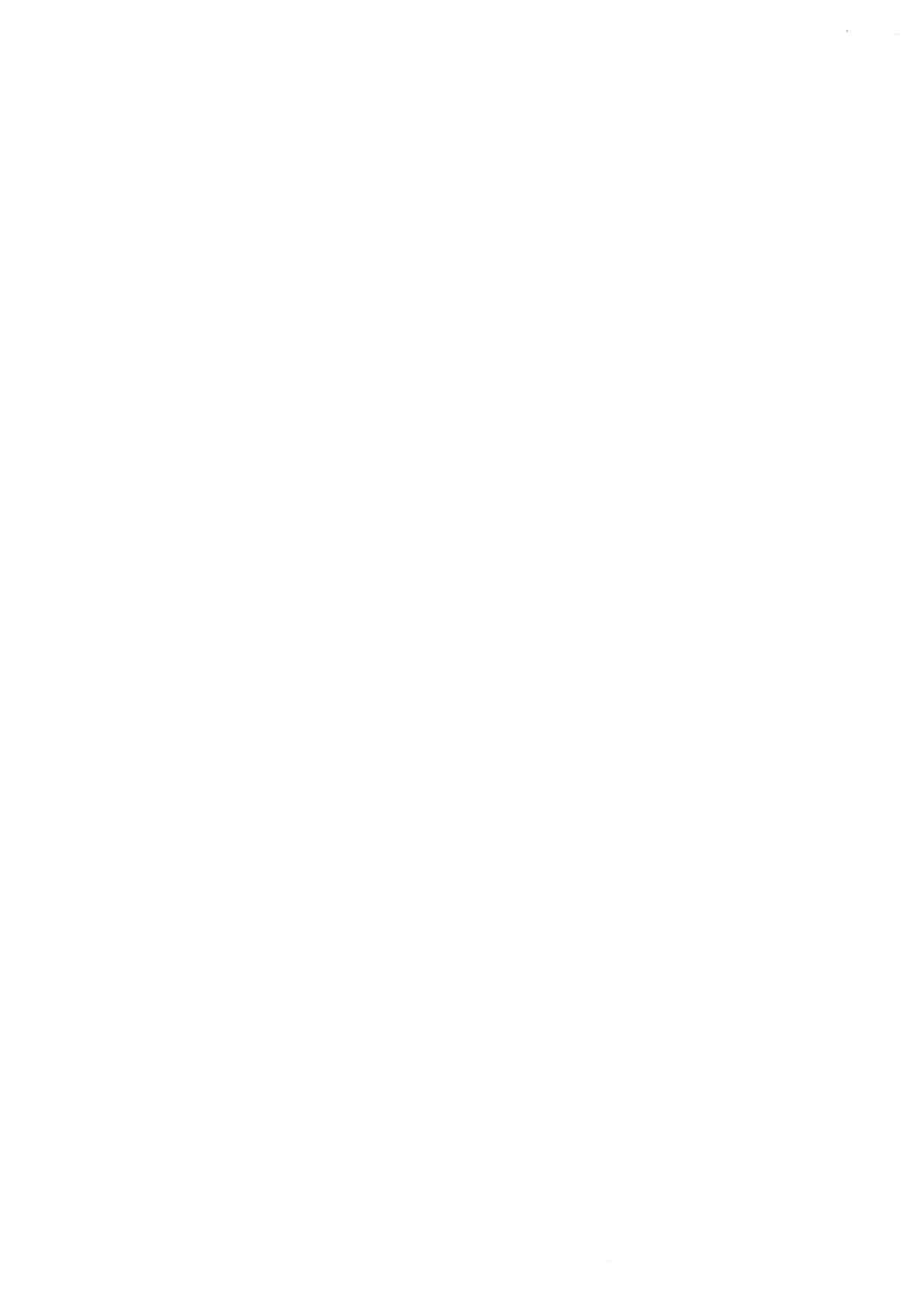 Nº FIXOID VALOREXERCICIOCOTA25300064802220153515022RL01R002621201563,00 €25300064799920153515022RL01 R002619201563,00 €Nº FIXO253000648022EXERCICIOCOTA2015163,00 €Nº FIXO1253000647999EXERCICIOCOTA2015,-3,00 €Nº FIXOEXERCICIOCOTA253000644580201563,00 €Nº FIXO3000644580EXERCICIOCOTA20153,00 €Nº FIXODATA25300064338131/12/201425300064289731/12/2014Nº FIXOEXERCICIOCOTA (€)2530006433812015140,00253000642897201560,00Nº REXNº REXDATA FRATEXTO  EXPLICATIVOPRG.EC.IMPORTE TOTALF/2015/908F/2015/90822/05/2015FACT. 36/AL ALQUILER GRUPO  ELECTROGENO45020300216,29 €F/201 5/968F/201 5/96831/05/2015FACT. 28/CT OBRA CRÓNICAS45020300363,00 €F/201 5/1201F/201 5/120116/06/2015RECOGIDA Y TRANSPORTE DE NEUMÁTICOS USADOS DEL PUNTO LIMPIO 12/06/15. ENTREGA AL GESTOR AUTORIZADO.1621227992.603.76 €F/2015/1 278F/2015/1 27803/07/2015FRA 1091461 SEÑAL ZONA AZUL PANADERÍA, PROHIBIDO ESTACIONAR , CORTE SEÑAL E TRANSPORTADOR.13322199105,53 €F/2015/1286F/2015/128630/06/2015FRA97 l CEPILLOS ALAMBRE Y PROANOX BLANCO 4L.32312219997,68 €F/2015/1502F/2015/150231/07/2015FRA 7070176187 GUANTES SERVICIOS SOCIALES.115,92 €F/201 5/1879F/201 5/187922/09/2015FRA 0028497 DOS ESCOBAS Y DOS PARES DE GUANTES .1712219917,00 €F/2015/2213F/2015/221302/10/2015IMPORTE POR PEAJE DE ACCESO - 30-07-2015 /24-09-2015. DETALLE DE CÁLCULO: 4,4 KW X 56/365 DÍAS X 38,043426 EUROS/KW Y A3412210038,36 €F/2015/2217F/2015/221702/10/2015IMPORTE POR PEAJE DE ACCESO - 29-07-2015 /29-09-2015. DETALLE DE CÁLCULO: 2,3 KW X 62/365 DÍAS X 38,043426 EUROS/KW Y A9202210023,36 €F/2015/2218F/2015/221802/10/2015IMPORTE POR PEAJE DE ACCESO - 29-07-2015 /29-09-2015. DETALLE DE CÁLCULO: 2,2 KW X 62/365 DÍAS X 38,043426 EUROS/KW Y A1352210034,16 €F/2015/2229F/2015/222907/10/2015IMPORTE POR PEAJE DE ACCESO - 01-08-2015 /01-10-2015. DETALLE DE CÁLCULO: 9,9 KW X 61/365 DÍAS X 38,043426 EUROS/KW Y A9202210085,47 €F/201 5/223OF/201 5/223O07/10/2015IMPORTE POR PEAJE DE ACCESO - 29-07-2015 /01-10-2015. DETALLE DE CÁLCULO: 3,3 KW X 64/365 DÍAS X 38,043426 EUROS/KW Y A9202210030.80 €F/2015/2244F/2015/224402/10/2015IMPORTE POR PEAJE DE ACCESO - 29-07-2015 /29-09-2015. DETALLE DE CÁLCULO: 3,81 KW X 62/365 DÍAS X 38,043426 EUROS/KW Y A9202210055,78 €F/2015/2245F/2015/224502/10/2015IMPORTE POR PEAJE DE ACCESO - 29-07-2015 /29-09-2015. DETALLE DE CÁLCULO: 5,75 KW X 62/365 DÍAS X 38,043426 EUROS/KW Y A92022100145,35 €F/2015/2246F/2015/224602/10/2015IMPORTE POR PEAJE DE ACCESO - 01-08-2015 /29-09-2015. DETALLE DE CÁLCULO: 3,3 KW X 59/365 DÍAS X 38,043426 EUROS/KW Y A34122100312,29 €F/2015/2247F/2015/224702/10/2015IMPORTE POR PEAJE DE ACCESO - 01-08-2015 /29-09-2015. DETALLE DE CÁLCULO: 1,27 KW X 59/365 DÍAS X 38,043426 EUROS/KW Y A323222100148,91 €F/2015/225 5F/2015/225 507/10/2015IMPORTE POR PEAJE DE ACCESO - 01-08-2015 /01-10-2015. DETALLE DE CÁLCULO: 3,45 KW X 59/365 DÍAS X 38,043426 EUROS/KW Y A9202210029,40 €F/2015/2464F/2015/246423/11/2015FRA 10-2015 FACTURAS GAS NATURAL OCTUBRE RESTO920165221002.628,93 €F/2015/2467F/2015/246715/12/2015RESPONSABILIDAD CIVIL GENERALll"POLIZA":09611700 47 l 67ll"RECIBO" :650705859ll"R IESGO":SEGUN CONSTA EN POLIZA920224014.508,46 €F/2015/2479F/2015/247916/12/2015FRA. 49 DE 16-12-15 OBRA POSTES ELECTRICOS EN CL CARIÑO, CANALIZACION EN ESTEIRO E SUBSTITUCION BALDOSAS EN CL ESTRADA45022799719,95 €F/2015/2480F/2015/248017/12/2015FACTURA CORRESPONDIENTE A LOS TRABAJOS DE LA CERTIFICACIÓN Nº 1 Y FINAL DE LAS OBRAS DEL PROYECTO ""ELIMINACIÓN DE BARRE1532619006.791,34 €F/2015/2481F/2015/248117/12/2015R. CIVIL PROFESIONALll""P?LIZA"":097 1570035959ll""RECIB0"":69321780911""RIESGO"":SEGUN CONSTA  EN POLIZA920162051.868,24 €F/2015/2484F/2015/248419/12/2015RESUMEN POR SERVICIO - ABONO/REF .FACTURA: 981480143 - PERIODO REGULAR DE CUOTAS (01 DIC. A 31 DIC. 15) PERIODO REGULAR D32312220020,51 €F/2015/2485F/2015/248519/12/2015RESUMEN POR SERVICIO - ABONO/REF .FACTURA: 981480666 - PERIODO REGULAR DE CUOTAS (01 DIC. A 31 DIC. 15) PERIODO REGULAR D32312220052,39 €F/2015/2486F/2015/248619/12/2015RESUMEN POR SERVICIO - ABONO/REF.FACTURA: 981480660 - PERIODO REGULAR DE CUOTAS (01 DIC. A 31 DIC. 15) PERIODO REGULAR D2312220019,00 €F/2015/2487F/2015/248719/12/2015RESUMEN POR SERVICIO - ABONO/REF.FACTURA: 981482506 - PERIODO REGULAR DE CUOTAS (01 DIC. A 31 DIC. 15) PERIODO REGULAR D9202220023,60 €F/2015/2488F/2015/248819/12/2015RESUMEN POR SERVICIO - ABONO/REF.FACTURA: 981482703 - PERIODO REGULAR DE CUOTAS (01 DIC. A 31 DIC. 15) PERIODO REGULAR D9202220062,27 €F/2015/2489F/2015/248921/12/2015HONORARIOS  REDACCIÓN DE PROYECTO =2% S/P.E.M. ( HONORARIOS POR LA REALIZACIÓN DE LOS TRABAJOS DE REFERENCIA INCLUÍDOS EN450227062.964,19 €F/2015/2490F/2015/249022/12/2015EXPOSICIÓN DIDÁCTICA . PROXECTO DE EDUCACIÓN AMBIENTAL “CALCULA A TÚA PEGADA ECOLÓXICA” EXENTO IVE ART. 20 LEY 37170227062.964,19 €F/2015/2491F/2015/249121/12/2015BANCO FOTOGRAFICO E DE IMAXES  EN  MOVEMENTOS432640006.672,00 €F/2015/2492F/2015/249224/12/2015FRA  151504 ANÁLISIS PISCINA  (  INFORME  6844-15 )3412130060,50 €F/2015/2494F/2015/249403/12/2015FRA 1543 MANTENIMIENTO TRIMESTRAL DE CLIMATIZACION EN PISCINA MUNICIPAL3412130047,67 EF/2015/2495F/2015/249517/12/2015FRA 1639 DOS CERRADURAS NAVE J UNQUETRA.4502219950.00 EF/2015/2496F/2015/249617/12/2015FRA  1640 VIDRIO  Y SILICONA3412219932,00 €F/201 5/2497F/201 5/249717/12/2015FRA 1641 SUMINISTROS DE FERRETERIA45022199267,80 €F/2015/2498F/2015/249817/12/2015FRA 1642 HERBICIDA1712219938,00 €F/2015/2499F/2015/249918/12/2015FRA C15 155 CRISTAL FARO IZQ Y REFLECTOR FARO IZQ. MT6127ZL. TRACTOR CORTACESPED1712130028,73 €F/2015/250IF/2015/250I18/12/2015FRA C l5 153 ARENADOR CON LANZA MANGUERA45022199193,70 €F/2015/2502F/2015/250230/11/2015FRA 364 ARENA, GRAVA, TUBO HORMIGON.45022199121,24 €F/2015/2503F/2015/250316/12/2015FRA 255-04170/15 REVISION SISTEMA DE INCENDIOS Y CAMBIO BATERIA. ESCUELA INFANTIL.9202130090, 15 €F/2015/2504F/2015/250414/12/2015FRA Al 5/1071 SUMINISTROS DE LIMPIEZA.  PRESP. Al 5/15892022110136,11 €F/2015/2505F/2015/250516/12/2015FRA 01 60 CHOCOLATES9122260148,00 €F/2015/2506F/2015/250615/12/2015FRA 4/15 CURSO DE ESCRITURA CREATIVA REALIZADO SALA ANCORA33422799165,00 €F/2015/2507F/2015/250723/12/2015FRA 15/15 CLASES DE GIMNASIA TERAPEUTICA231227994 . 000,00 €F/2015/2508F/2015/250814/12/2015FRA A 15/1540 MATERIAL DE LIMPIEZA  BIBLIOTECA332122110106,36 €F/2015/2509F/2015/250914/12/201514/12/2015FRA A!5/154! MATERIAL DE LIMPIEZA SALA ANCORA. PRESP A l 5/1609202211069.70 €F/2015/2510F/2015/251010/12/201510/12/2015FRA Al 5/1525 MATERIAL DE LIMPIEZA PARA AYUNTAMIENTO  . PRESP A l 5/1569202211039,93 €F/2015/2511F/2015/251107/12/201507/12/2015FRA A I 5/1509 MATERIAL DE LIMPIEZA PARA GUARDERIA. PRESP. A I 5/15432312211031,28 €F/2015/2512F/2015/251207/12/201507/12/2015FRA Al 5/1508 MATERIAL DE LIMPIEZA PARA COLEGIO AREAL. PRESP. Al 5/15332322211027,65 €F/2015/2513F/2015/251314/12/20 1514/12/20 15FRA Al 5/1538 MATERIAL DE LIMPIEZA PARA POL!DEPORTIVO . PRESP.AI 5/15734122110165,02 €F/2015/251 4F/2015/251 416/12/201516/12/2015FRA 1091860 DIPTICOS 4/4 EDOBRADO, COR, DOS CARAS.17022799360,00 €F/2015/251 SF/2015/251 S1 6/12/20151 6/12/2015FRA 1091861 REPARTO DE DIPTICOS 4/4 E DOBRADO . COR E DUAS CARAS.1702279972,60 €F/20 l 5/25 l 6F/20 l 5/25 l 617/ 12/201517/ 12/2015FRA 91 TRABAJOS PASEO MARITIMO , CHIRINGUITO, SEÑALIZACIÓN S.ANDRES, TACOS MESA ALCALDE45022199379,94 €F/20 l 5/2517F/20 l 5/251717/12/201517/12/2015FRA 92 CERRADURA COLEGIO GUARDERIA.32312219943.56 €F/2015/2518F/2015/251806/10/201506/10/2015FRA 596 LIBRO REGALO JUBILACION ANDRES TOJEIRO9122260120,00 €F/201 5/2523F/201 5/252329/12/201529/12/2015FRA 12/20 15 ALQUILER DICIEMBRE SAGRADO CORAZON 6.23120200l.452,00 €F/20 15/2524F/20 15/252415/12/201515/12/2015FRA O 1 1 5303309 SEGURIDAD, HIGIENE , Y MEDICINA DEL TRABAJO, 1 5/ 12/2015 A 14/03/2016920227991.434,52 €F/2015/2525F/2015/252522/11/201522/11/2015FRA.Cl0807782751 22/10/2015 A 21/11/2015 MODIFICADA POR FRA RECTIFICATIVA 902519269532312220046,23 €